Publicado en Madrid el 17/04/2019 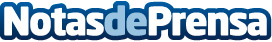 Abusar del zapato plano puede ser perjudicial para la salud según FisioservEl uso continuado de un zapato plano influye en el desarrollo de ciertas enfermedades. Un ejemplo es la fascitis plantar, una inflamación de la fascia compuesta por tejido conectivo que va desde el hueso del talón hasta los dedos, pero existen más… Los expertos de Fisioserv, la primera clínica de fisioterapia a domicilio, cuentan los motivos por los que no es recomendable abusar de los zapatos planos, a la vez que aseguran que lo perfecto es utilizar calzado con unos pocos centímetros de tacónDatos de contacto:Fisioserv639668965Nota de prensa publicada en: https://www.notasdeprensa.es/abusar-del-zapato-plano-puede-ser-perjudicial Categorias: Medicina Sociedad http://www.notasdeprensa.es